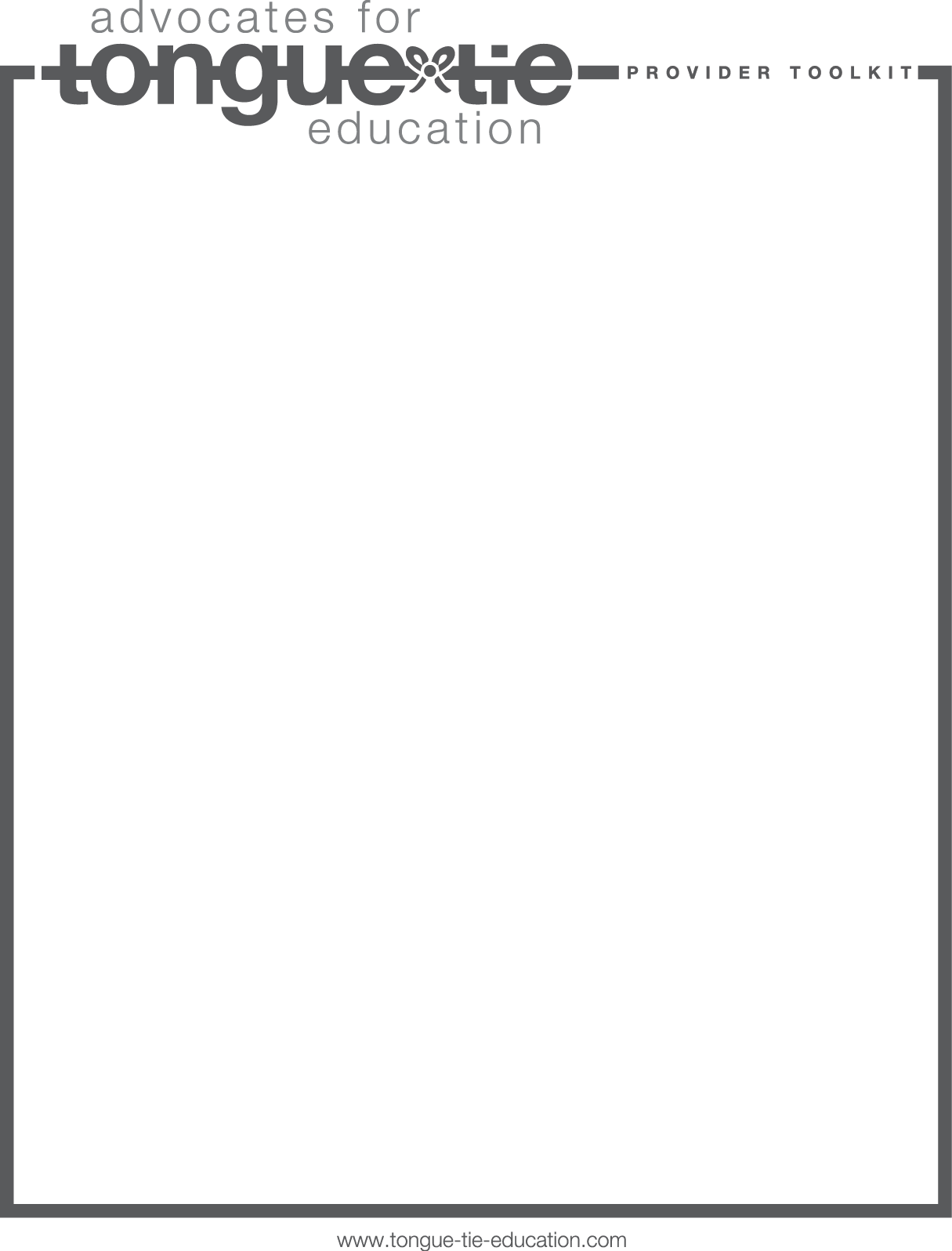 Thank you for scheduling an appointment with me. The goal of this consultation is to determine if there is a physical oral problem affecting your ability to breastfeed your baby. Please answer the following questions so that I may better understand your current breastfeeding issues.Patient name:______________________________________________________________________________________D.O.B. _____________ Birth Weight:                                   Current   Weight:                          Today’s date:____________Birth History:  Full term Y/N       Vaginal/C-Section        Forceps /Vacuum   assisted    Y/N        Mother- Do you have any of the following (please check all that apply).Painful nursingAre your nipples, bruised, cracked, blistered, blanched, flattened, lipstick shaped, bleeding or misshaped nipples after nursing?Breast swelling or Clogged ductsMastitisThrush of the nipplesDo you use a shield to breastfeed?    _________________How many times a day do you breastfeed?	                          How long for each side?_______________			Infant-Does any of the following apply (please check all that apply)Was your baby previously diagnosed with a lip or tongue tie? Y/N							If yes, was it treated somewhere else?  Y/N    									If yes, when________ where________ how__________ by who___________ ? When nursed is the feeding:Prolonged or incompleteBaby bobs mouth on and off to latchBaby falls off the breast and sleepslip or tongue feels weaklip or tongue cycles through sucking and movement for a short time then stops and recyclesBaby slides off of the nippleChronic burping or flatulenceDistended or bloated bellySigns of reflux such as chronic spitting up, gagging or vomitingSigns of discomfort such as arching of the back or clenching of the handsClicking noise or loss of suction while nursing: none, occasional, frequent, inconsistentBreast milk leakage from mouth, nose or bothDoes your baby’s tongue feel like sandpaper rubbing against you?  Y/NIs there a crease mark on your baby’s upper lip after nursing?          Y/NIs your baby losing weight?   If yes, how much? __________           Y/NDoes nursing feel like there is drinking or gulping?   (circle)                        Do you supplement with a bottle to assist with proper feeding?        Y/NIs there a sustained strong or clamping latch?                                    Y/NAny other nursing concerns__________________________________________________________________________________________________________________________________________________________________________________________________